Z 7 – náhradní práce za týden 6. - 9. 4.Dobrý den, tento týden budete mít méně práce, protože od čtvrtka jsou velikonoční prázdniny. Zopakujeme se tedy Jihomoravský kraj. Posílám vám nějaká videa, která se váží k Jižní Moravě a k Velikonocům. Prosím, podívejte se na ně a napište mi, co vás koho nejvíc zaujalo. Co se vám líbilo a na co se o Velikonocích nejvíc těšíte. Já se na vaše zprávy budu těšit na emailu Monikaucitelka@seznam.czV prvním videu uvidíte paní, která zdobí kraslice tradiční metodouhttps://ct24.ceskatelevize.cz/archiv/1109899-malerecka-z-uherskeho-hradiste-vyrabi-polozapomenute-zelove-kraslice Jižní Morava je dodnes jednou z oblastí, kde lidé dodržují místní tradice a nosí kroj. Ve druhém videu můžete vidět, jak taková tradiční slavnost vypadá. Obyvatelé Rohatce nosí tradiční kroj (i děti) a jdou průvodem a baví se. Video není z Velikonoc, ale z Hodů, ale to asi nevadí :-)https://www.rohatec.cz/obec-1/zvyky-a-tradice/ jak vypadá taková správná moravská šlahačka můžete vidět třeba tady:https://www.youtube.com/watch?v=QQ4Czeq2WvA Mějte se moc hezky. Užívejte jara a choďte hodně ven. Přeji vám i vašim rodičům a sourozencům krásné a pokojné Velikonoce a hlavně buďte zdraví!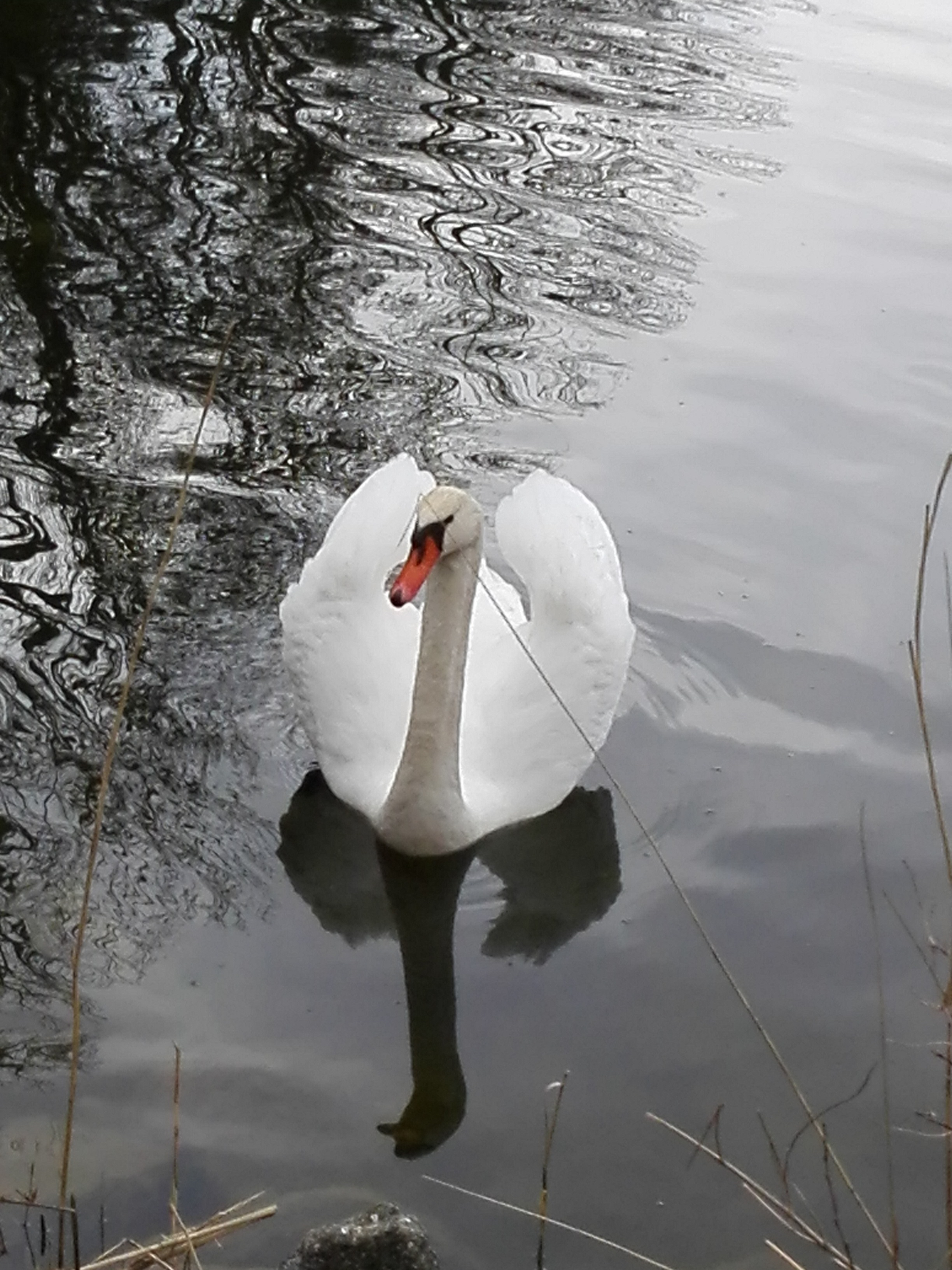 M. KárníkováP.S. posílám vám fotku ze sobotní procházky k rybníkůmZdroje:https://ct24.ceskatelevize.cz/archiv/1109899-malerecka-z-uherskeho-hradiste-vyrabi-polozapomenute-zelove-kraslice https://www.youtube.com/watch?v=QQ4Czeq2WvA https://www.rohatec.cz/obec-1/zvyky-a-tradice/ 